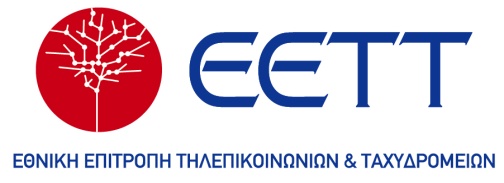 ΕΠΙΣΤΟΛΗ ΕΚΔΗΛΩΣΗΣ ΕΝΔΙΑΦΕΡΟΝΤΟΣ ΕΓΓΡΑΦΗΣ ΣΤΟ ΜΗΤΡΩΟ ΕΜΠΕΙΡΟΓΝΩΜΟΝΩΝ ΤΗΣ Ε.Ε.Τ.Τ. Γ. ΤΟΜΕΙΣ ΕΚΔΗΛΩΣΗΣ ΕΝΔΙΑΦΕΡΟΝΤΟΣ (ΣΥΜΠΛΗΡΩΝΕΤΕ ΤΟΝ ΑΡΙΘΜΟ ΤΩΝ ΕΤΩΝ ΣΥΝΑΦΟΥΣ ΕΜΠΕΙΡΙΑΣ ΑΝΑ ΕΙΔΟΣ ΚΑΙ ΚΑΤΗΓΟΡΙΑ ΕΡΓΟΥ) [Ημερομηνία]Ο / Η ΑΙΤΩΝ /ΑΙΤΟΥΣΑ[υπογραφή][Όνομα][Ιδιότητα]Συνημμένα:………..……….Α. ΠΡΟΣΩΠΙΚΑ ΣΤΟΙΧΕΙΑΑ. ΠΡΟΣΩΠΙΚΑ ΣΤΟΙΧΕΙΑΕΠΩΝΥΜΟ:ΕΠΩΝΥΜΟ:ΟΝΟΜΑ:ΟΝΟΜΑ:ΠΑΤΡΩΝΥΜΟ:ΠΑΤΡΩΝΥΜΟ:ΕΘΝΙΚΟΤΗΤΑ:ΕΘΝΙΚΟΤΗΤΑ:ΕΤΟΣ ΓΕΝΝΗΣΗΣ:ΕΤΟΣ ΓΕΝΝΗΣΗΣ:Α.Μ. ΤΕΕ: Α.Μ. ΤΕΕ: ΕΠΑΓΓΕΛΜΑ / ΙΔΙΟΤΗΤΑ:ΕΠΑΓΓΕΛΜΑ / ΙΔΙΟΤΗΤΑ:ΦΟΡΕΑΣ ΑΠΑΣΧΟΛΗΣΗΣ:ΦΟΡΕΑΣ ΑΠΑΣΧΟΛΗΣΗΣ:ΔΙΕΥΘΥΝΣΗ Οδός:                                                                                                Αριθ.:Τ.Κ.                  Πόλη:ΔΙΕΥΘΥΝΣΗ Οδός:                                                                                                Αριθ.:Τ.Κ.                  Πόλη:ΣΤΟΙΧΕΙΑ ΕΠΙΚΟΙΝΩΝΙΑΣ1) Εργασίας:2) Κινητό τηλέφωνο:3) E-mail:ΑΦΜ:                        ΔΟΥ:ΑΦΜ:                        ΔΟΥ:ΔΥΝΑΤΟΤΗΤΑ ΕΚΔΟΣΗΣ ΑΠΟΔΕΙΞΗΣ ΠΑΡΟΧΗΣ ΥΠΗΡΕΣΙΩΝ (Α.Π.Υ.)ΝΑΙ                                         ΟΧΙ                     ΔΥΝΑΤΟΤΗΤΑ ΕΚΔΟΣΗΣ ΑΠΟΔΕΙΞΗΣ ΠΑΡΟΧΗΣ ΥΠΗΡΕΣΙΩΝ (Α.Π.Υ.)ΝΑΙ                                         ΟΧΙ                     ΔΗΜΟΣΙΟΣ ΥΠΑΛΛΗΛΟΣ ΣΤΟ ΣΤΕΝΟ Ή ΣΤΟΝ ΕΥΡΥΤΕΡΟ ΔΗΜΟΣΙΟ ΤΟΜΕΑΝΑΙ                                         ΟΧΙ                     ΕΑΝ ΝΑΙ, ΣΕ ΠΟΙΟΝ ΦΟΡΕΑ:ΔΗΜΟΣΙΟΣ ΥΠΑΛΛΗΛΟΣ ΣΤΟ ΣΤΕΝΟ Ή ΣΤΟΝ ΕΥΡΥΤΕΡΟ ΔΗΜΟΣΙΟ ΤΟΜΕΑΝΑΙ                                         ΟΧΙ                     ΕΑΝ ΝΑΙ, ΣΕ ΠΟΙΟΝ ΦΟΡΕΑ:Β. ΤΙΤΛΟΙ ΣΠΟΥΔΩΝΒ. ΤΙΤΛΟΙ ΣΠΟΥΔΩΝΤΡΙΤΟΒΑΘΜΙΑ ΕΚΠΑΙΔΕΥΣΗ:ΤΡΙΤΟΒΑΘΜΙΑ ΕΚΠΑΙΔΕΥΣΗ:ΕΚΠΑΙΔΕΥΤΙΚΟ ΙΔΡΥΜΑ:ΕΚΠΑΙΔΕΥΤΙΚΟ ΙΔΡΥΜΑ:ΣΧΟΛΗ:ΣΧΟΛΗ:ΤΙΤΛΟΣ ΠΤΥΧΙΟΥ:ΤΙΤΛΟΣ ΠΤΥΧΙΟΥ:ΕΤΟΣ ΚΤΗΣΗΣ ΠΤΥΧΙΟΥ:ΕΤΟΣ ΚΤΗΣΗΣ ΠΤΥΧΙΟΥ:ΜΕΤΑΠΤΥΧΙΑΚΗ ΕΚΠΑΙΔΕΥΣΗΜΕΤΑΠΤΥΧΙΑΚΗ ΕΚΠΑΙΔΕΥΣΗΕΚΠΑΙΔΕΥΤΙΚΟ ΙΔΡΥΜΑ:ΕΚΠΑΙΔΕΥΤΙΚΟ ΙΔΡΥΜΑ:ΣΧΟΛΗ:ΤΙΤΛΟΣ ΠΤΥΧΙΟΥ:ΤΙΤΛΟΣ ΠΤΥΧΙΟΥ:ΕΤΟΣ ΚΤΗΣΗΣ ΠΤΥΧΙΟΥ:ΕΤΟΣ ΚΤΗΣΗΣ ΠΤΥΧΙΟΥ:ΔΙΔΑΚΤΟΡΙΚΗ ΔΙΑΤΡΙΒΗΔΙΔΑΚΤΟΡΙΚΗ ΔΙΑΤΡΙΒΗΕΚΠΑΙΔΕΥΤΙΚΟ ΙΔΡΥΜΑ:ΕΚΠΑΙΔΕΥΤΙΚΟ ΙΔΡΥΜΑ:ΣΧΟΛΗ:ΣΧΟΛΗ:ΤΙΤΛΟΣ ΔΙΑΤΡΙΒΗΣ:ΤΙΤΛΟΣ ΔΙΑΤΡΙΒΗΣ:ΕΤΟΣ ΚΤΗΣΗΣ ΤΙΤΛΟΥ:ΕΤΟΣ ΚΤΗΣΗΣ ΤΙΤΛΟΥ:ΕΙΔΟΣ ΕΡΓΟΥΕΡΓΑ ΠΟΛΙΤΙΚΟΥ ΜΗΧΑΝΙΚΟΥΕΡΓΑ ΗΛΕΚΤΡΟΛΟΓΟΥ ΜΗΧΑΝΙΚΟΥΕΡΓΑ ΜΗΧΑΝΟΛΟΓΟΥ ΜΗΧΑΝΙΚΟΥΕΡΓΑ ΑΣΦΑΛΕΙΑΣ ΕΓΚΑΤΑΣΤΑΣΕΩΝΦυσικού αερίουΗλεκτρικής ενέργειαςΎδρευσηςΜεταφορικών υπηρεσιών με εξειδίκευση σε σιδηροδρόμουςΜεταφορικών υπηρεσιών με εξειδίκευση σε οδούςΜεταφορικών υπηρεσιών με εξειδίκευση σε λιμάνιαΜεταφορικών υπηρεσιών με εξειδίκευση σε αερολιμένεςΔ. ΕΠΑΓΓΕΛΜΑΤΙΚΗ ΕΜΠΕΙΡΙΑΠΕΡΙΟΔΟΣΟΡΓΑΝΙΣΜΟΣ / ΘΕΣΗ / ΤΜΗΜΑΑΝΤΙΚΕΙΜΕΝΟ